KORRAPÄRANE KOLMNURKNE PÜRAMIIDKülgtahkudeks on võrdhaarsed kolmnurgadPõhitahuks on korrapärane (võrdkülgne) kolmnurkPõhitahk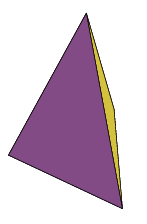 Külgtahk                                                    Pinnalaotus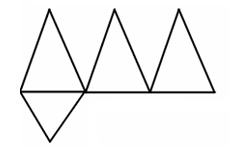 KORRAPÄRANE NELINURKNE PÜRAMIIDKülgtahkudeks on võrdhaarsed kolmnurgadPõhitahuks on korrapärane nelinurk (ruut)                                                                                                   Külgtahk                                                                                                         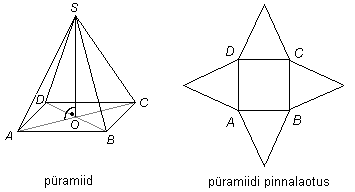 Pinnalaotus							Põhitahk				                                        KORRAPÄRANE KUUSNURKNE PÜRAMIIDKülgtahkudeks on võrdhaarsed kolmnurgadPõhitahuks on korrapärane kuusnurk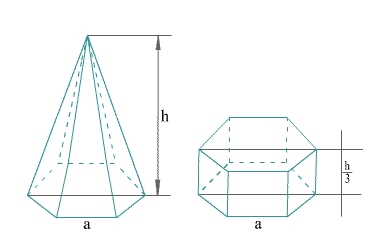                         KülgtahkPõhitahk